جامعة محمد خيضر . بسكرة                                                           السنة الجامعية:  2019/2020كلية العلوم الاقتصادية و التجارية و علوم التسيير                                       السداسي 4                      قسم العلوم الاقتصادية -السنة الثانيــــة ليسانسالمقياس : إعلام آلــي  Insertion desLiens Hypertextes dans les PrésentationsDéfinition d’un lien hypertexte :Un lien hypertexteest une connexion à partir d’une diapositive à une autre diapo dans le même présentation (par exemple, un lien hypertexte vers une diapo personnalisée) ou une diapo dans une autre présentation, une adresse messagerie, une page web ou un fichier.Insertion des liens hypertextes : pour créer un lien hypertexte il faut :En mode Normal, sélectionnez la diapositive puis le texte sur lequel vous créez le lien.Sous l’onglet insertion, dans le groupe liens, cliquez sur le bouton Lien HypertexteCréer un lien hypertexte vers une diapositive dans la même présentation :Sous Lier à, cliquez sur Emplacement dans ce document.Sous Sélectionner un emplacement dans ce document, cliquez sur la diapositive à utiliser commedestination du lien hypertexte.Créer un lien hypertexte vers une diapositive dans une autre présentation :Sous l’onglet Insertion, dans le groupe Liens, cliquez sur Lien hypertexte.Sous Lier à, cliquez sur Fichier ou page Web existant(e).Recherchez la présentation qui contient la diapositive à utiliser comme destination du lien hypertexte.Cliquez sur Signet, puis cliquez sur le titre de la diapositive de destination du lien hypertexte.Créer un lien hypertexte vers une Adresse Electronique :Sous l’onglet Insertion, dans le groupe Liens, cliquez sur Lien hypertexte.Sous Lier à, cliquez sur Adresse de messagerie.Dans la zone Adresse de messagerie, entrez l’adresse électronique à utiliser comme destination du lienhypertexte.Dans la zone Objet, entrez l’objet du message électroniqueCréer un lien hypertexte vers fichier ou une page web :Sous l’onglet Insertion, dans le groupe Liens, cliquez sur Lien hypertexte.Sous Lier à, cliquez sur Fichier ou page Web existant(e), puis sur Parcourir le Web.Recherchez et sélectionnez la page ou le fichier à utiliser comme destination du lien hypertexte, puiscliquez sur OK.Créer un lien hypertexte vers un nouveau fichier :Sous l’onglet Insertion, dans le groupe Liens, cliquez sur Lien hypertexte.Sous Lier à, cliquez sur Créer un document.Dans la zone Nom du nouveau document, tapez le nom du fichier à utiliser comme destinationLes boutons d’Actions :Les boutons d’actions permettentd’accéder directement à une diapositive particulière ou à une autre présentation, …….pour le faire il faut :Choisir un bouton parmi les formes (onglet Insertion)Cliquer à la position souhaitée dans la diapositive et faire glisser le pointeur de la souris pour y mettre en place le boutonRelâcher enfin le bouton de la souris Il doit apparaître automatiquement la boîte de dialogue intitulée Paramètre des Actions Utiliser selon les cas la zone Créer un lien Hypertexte ...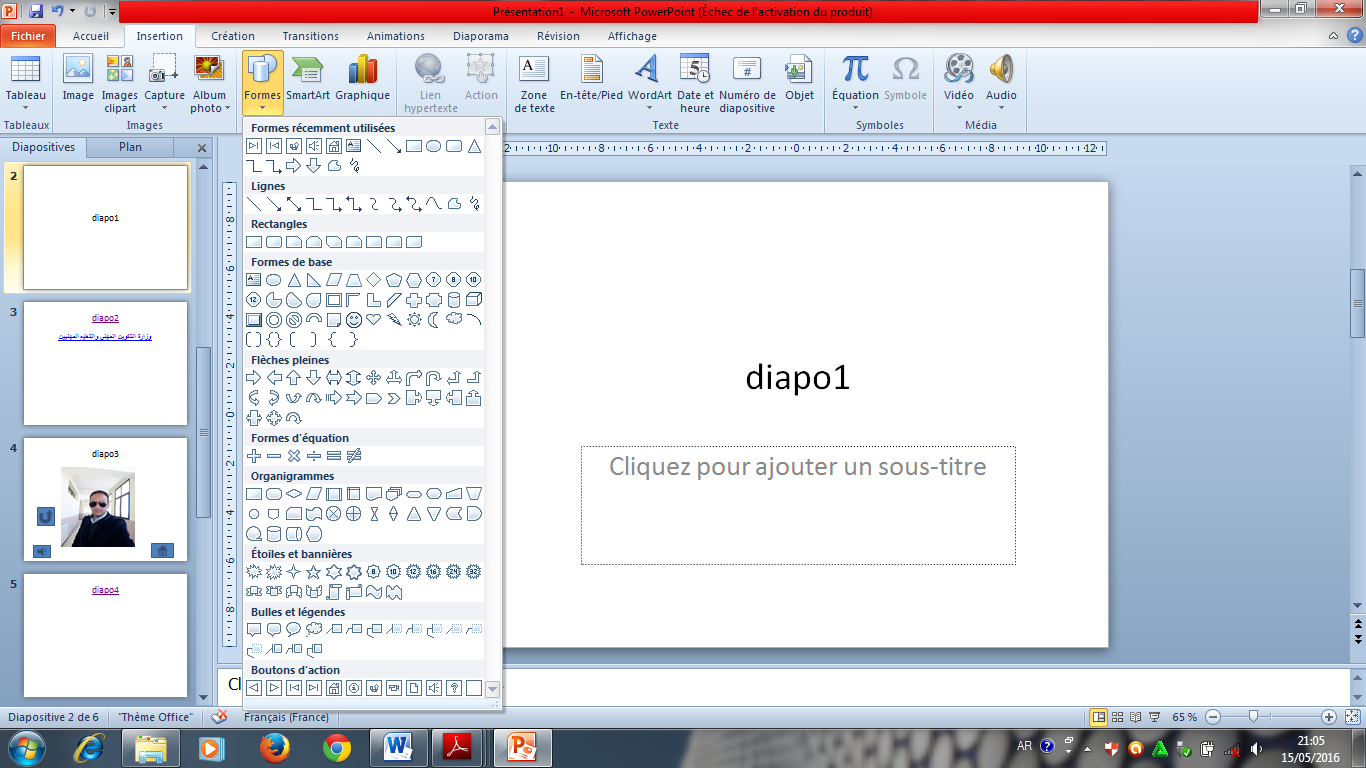 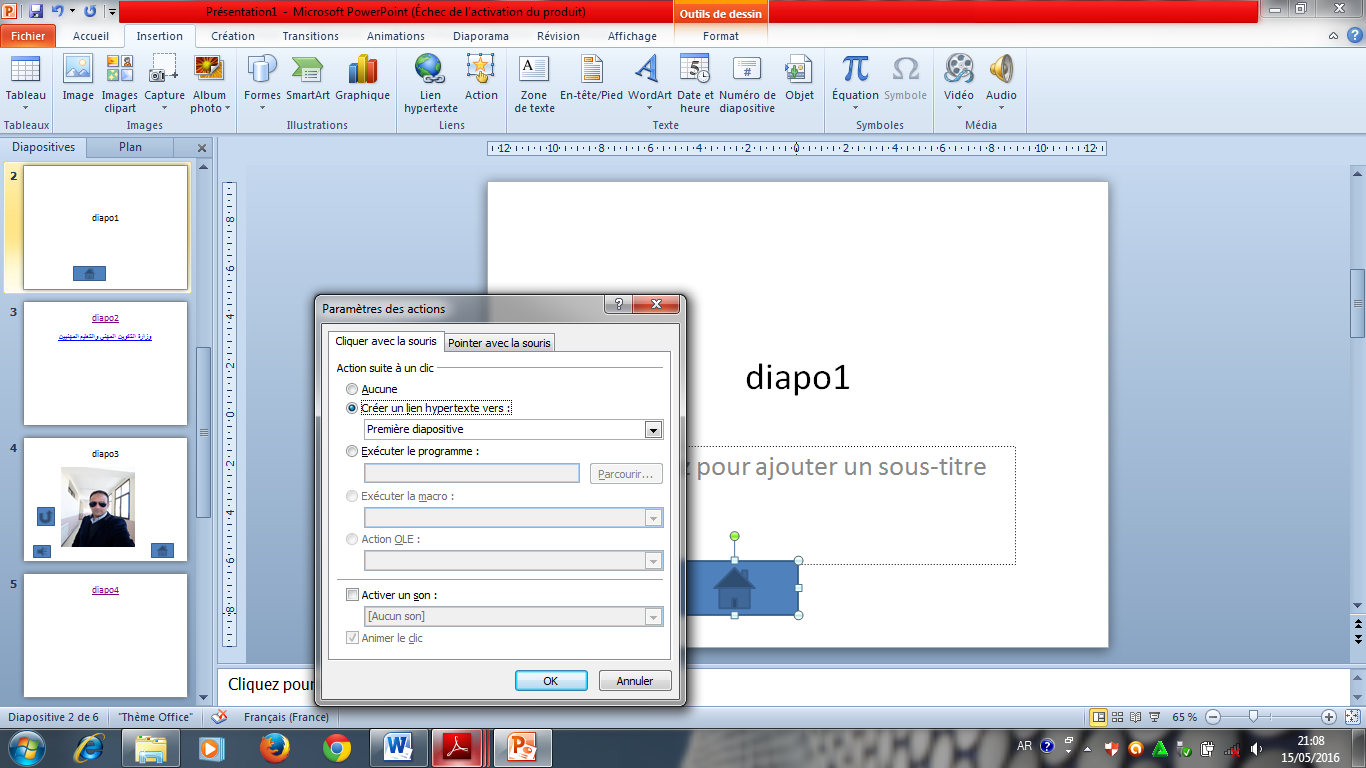 Ajouter une image et Affecter une Action :Sous l’onglet Insertion/ groupe Illustrations/ cliquer sur insérer une imageCliquez sur l’image que vous avez ajoutée, puis sous l’onglet Insertion, dans le groupeLiens, cliquez sur Action.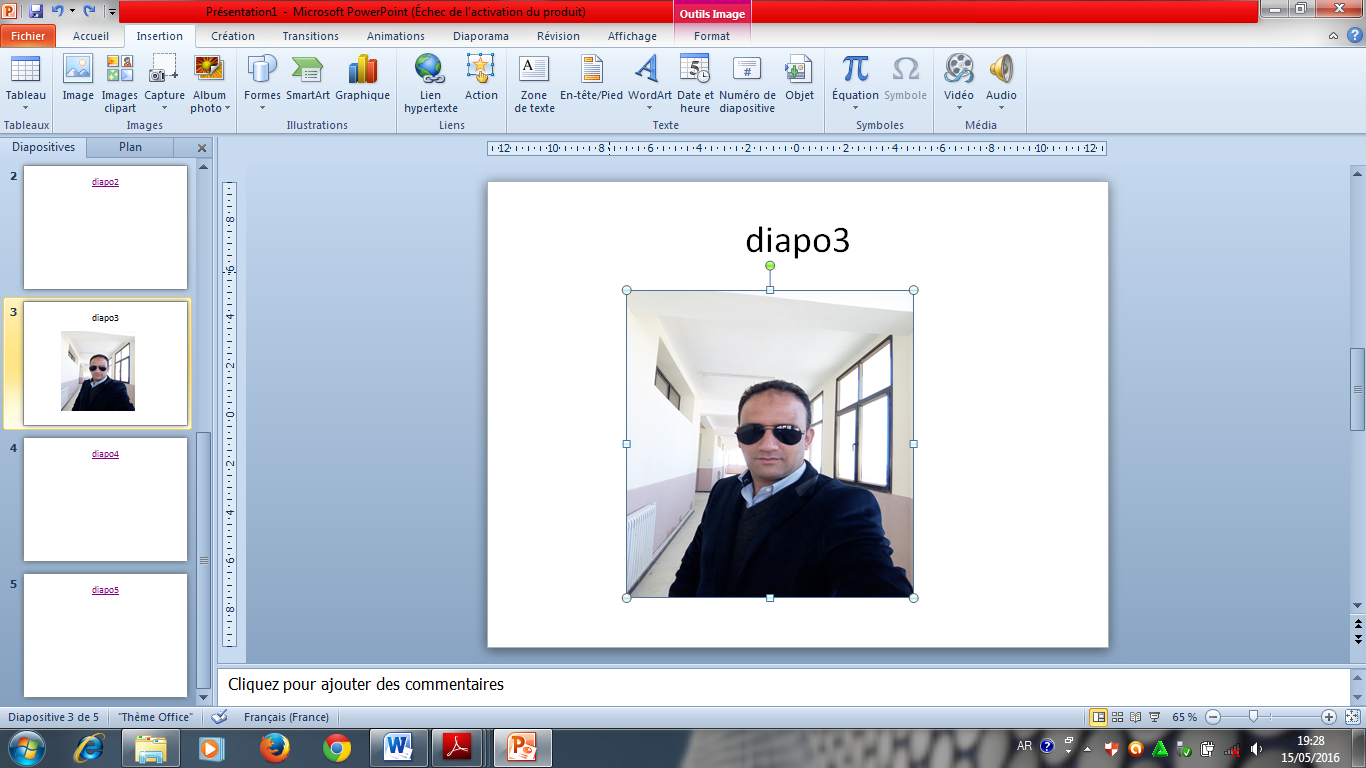 Dans la boîte de dialogue Paramètres des actions, cliquez sur Créer un lien hypertexte vers, puis sélectionnez la destination du lien hypertexte.